ELEMENTOS ELÉCTRICOS PARA LA CONVERSIÓN DE SEÑALES. Estos elementos tienen el cometido de convertir las señales eléctricas en otro tipo de señal.INTERRUPTOR DE PRESION. El interruptor de presión es también llamado presostato, y es un dispositivo eléctrico que cierra o abre un circuitoeléctrico dependiendo de la presión existente en un sistema eléctrico.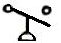 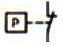 INTERRUPTOR DE NIVEL. Es un dispositivo que cierra o abre un circuito determinado para accionar o parar una bomba, y lo hace  regulando el flujo de un depósito de acuerdo al nivel del mismo.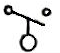 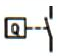 INTERRUPTOR DE FLUJO. Es un dispositivo que se instala en tuberías y que permite o interrumpe el paso de corriente a un sistema eléctrico, de acuerdo a la cantidad de flujo que atraviesa por ella.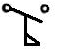 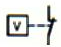 INTERRUPTOR DE TEMPERATURA. Es un dispositivo eléctrico de uso en aplicaciones de control que toma en cuenta la temperatura, permitiendo o interrumpiendo el paso de corriente al sistema dependiendo de la temperatura existente en el.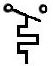 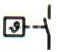 